しばらくお待ちください。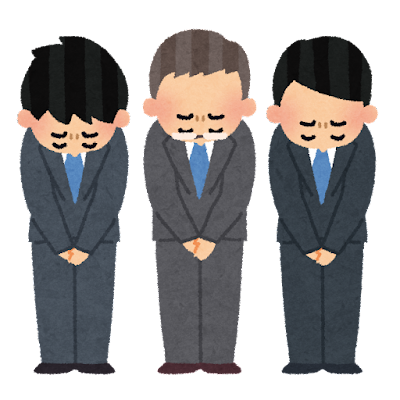 